SPORTOWY KLUB TANECZNY MEGA DANCEZielona Góra 65-544, ul. Dereszowa 27email: megadance.biuro@wp.pl / www.megadance.pl/ tel: 508197804, 508141127KARTA KWALIFIKACYJNA UCZESTNIKA WYPOCZYNKU I INFORMACJE DOTYCZĄCE WYPOCZYNKUForma wypoczynku1)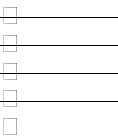 koloniazimowiskoobózbiwakpółkolonia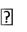 inna forma wypoczynku - Obóz SportowyTermin wypoczynku 08.08.2021- 15.08.2021Adres wypoczynku, miejsce lokalizacji wypoczynku Ośrodek HORYZONT                    T. Chałubińskiego 1, 58-573 PiechowiceOśrodek UROCZYSKOul. Wczasowa 6, 58-573 PiechowiceSportowy Klub TanecznyMEGA DANCEul. Dereszowa 2765-544 Zielona GórPiechowice 08.08.2021(miejscowość, data)(podpis organizatora wypoczynku)INFORMACJE DOTYCZĄCE UCZESTNIKA WYPOCZYNKUImię (imiona) i nazwisko……………………………………………………………………………………………..………..……….………Imiona i nazwiska rodziców………………………………………………………………………………………………………..…….……….Rok urodzenia ………………………………………………………………..………………….……….…….Adres zamieszkania …………………………………………………………………………….………..………Adres zamieszkania lub pobytu rodziców3)………………………………………………………………………………………………………….……..……..Numer telefonu rodziców lub numer telefonu osoby wskazanej przez pełnoletniego uczestnika wypoczynku, w czasie trwania wypoczynku ……………..………………………………………………………………………………………………………………………………………………………………………………………………………………..………………………………………………………………………………………..……………………Informacja o specjalnych potrzebach edukacyjnych uczestnika wypoczynku, w szczególności o potrzebach wynikających z niepełnosprawności, niedostosowania społecznego lub zagrożenia niedostosowaniem społecznym………………………………………………………………………………………………………………………………………………………………………………………………………………………………………………………………………………………………………………………………………………………….…………………………..Istotne dane o stanie zdrowia uczestnika wypoczynku, rozwoju psychofizycznym i stosowanej diecie (np. na couczestnik jest uczulony, jak znosi jazdę samochodem, czy przyjmuje stale leki i w jakich dawkach, czy nosi aparat ortodontyczny lub okulary)...............................................................................................................................................................................................................................................................................................................................................................................................................................................................................................................................................................o szczepieniach ochronnych (wraz z podaniem roku lub przedstawienie książeczki zdrowia z aktualnym wpisem szczepień):tężec ……………………………………………………………………………………………………………..….błonica ……………………………………………………………………………………………………………..dur …………………………………………………………………………………………………….…….………inne …………………………………………………………………………………………………………………..…………………..…………………………………………………………………..…………….……………………………………………………………………………………………………….………...…….…………………oraz numer PESEL uczestnika wypoczynkuWyrażam zgodę na przetwarzanie danych osobowych zawartych w karcie kwalifikacyjnej uczestnika wypoczynku organizowanego przez Fundację Game Sport na potrzeby jego organizacji w tym na potrzeby niezbędne do zapewnienia bezpieczeństwa i ochrony zdrowia uczestnika wypoczynku zgodnie z przepisami ogólnego rozporządzenia o ochronie danych osobowych z dnia 27 kwietnia 2016 r.;Oświadczam jednocześnie, iż przyjmuję do wiadomości, że:1.Administratorem podanych w karcie kwalifikacyjnej uczestnika wypoczynku danych osobowych jest Sportowy Klub Taneczny Mega Dance z siedzibą w Zielonej Górze 65-544, ul. Dereszowa 27.Podane przeze mnie dane osobowe przetwarzane będą w celu organizacji wypoczynku oraz zapewnienia bezpieczeństwa i ochrony zdrowia uczestników w czasie jego trwania na podstawie zgody tj. art. 6 ust 1 pkt a) oraz art. 9 ust. 1 pkt a) i h) ogólnego rozporządzenia o ochronie danych osobowych z dnia 27 kwietnia 2016 r.;Podane przeze mnie dane osobowe nie będą udostępniane innym odbiorcom;Podane przeze mnie dane osobowe nie będą przekazywane do państwa trzeciego;Podane przeze mnie dane osobowe będą przechowywane przez czas trwania wypoczynku, a także po jego zakończeniu w celach wykonania obowiązków wynikających z przepisów prawa, w tym w szczególności podatkowych i rachunkowych, archiwizacyjnych.Posiadam prawo dostępu do treści podanych przeze mnie danych osobowych oraz prawo ich sprostowania, usunięcia, ograniczenia przetwarzania, prawo do przenoszenia danych, prawo wniesienia sprzeciwu, prawo do cofnięcia zgody w dowolnym momencie bez wpływu na zgodność z prawem przetwarzania, którego dokonano na podstawie zgody przed jej cofnięciem;Posiadam prawo wniesienia skargi do organu nadzorczego, gdy uznam, iż przetwarzanie podanych przeze mnie danych osobowych narusza przepisy ogólnego rozporządzenia o ochronie danych osobowych z dnia 27 kwietnia 2016 r.Wyrażam zgodę na wykorzystanie wizerunku naPodanie danych jest dobrowolne, jednakże jest warunkiem wzięcia udziału dziecka w wypoczynku.Zgoda na udzielenie pomocy medycznej i wezwanie karetki pogotowia W razie zagrożenia zdrowia lub życia mojego dziecka wyrażam zgodę na wezwanie karetki pogotowia, przewiezienie dziecka do szpitala lub placówki zdrowia, udzielenie pierwszej pomocy.............................................................................................................................................(data)(podpis rodziców/pełnoletniego uczestnika wypoczynku)DECYZJA ORGANIZATORA WYPOCZYNKU O ZAKWALIFIKOWANIU UCZESTNIKA WYPOCZYNKU DO UDZIAŁU WWYPOCZYNKUPostanawia się1):zakwalifikować i skierować uczestnika na wypoczynek odmówić skierowania uczestnika na wypoczynek ze względu................................................................................................................................................................................................................................................................................................................................................................................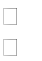 08.08.2021 r.(data)....................................................................................(podpis organizatora wypoczynku)IV. POTWIERDZENIE PRZEZ KIEROWNIKA WYPOCZYNKU POBYTU UCZESTNIKA WYPOCZYNKU W MIEJSCU WYPOCZYNKUUczestnik przebywał:  Ośrodek HORYZONT ul. T. Chałubińskiego 1, 58-573 Piechowice(adres miejsca wypoczynku)od dnia (dzień, miesiąc, rok) ....................................... do dnia (dzień, miesiąc, rok) .................................................... ..........................................(data)....................................................................................(podpis kierownika wypoczynku)V. INFORMACJA KIEROWNIKA WYPOCZYNKU O STANIE ZDROWIA UCZESTNIKA WYPOCZYNKU W CZASIE TRWANIA WYPOCZYNKU ORAZ O CHOROBACH PRZEBYTYCH W JEGO TRAKCIE...................................................................................................................................................................................................................................................................................................................................................................................................................................................................................................................................................................................................................................................................................................................................................................................................................................................................................................................................................................................................................................................................................................................................................................................................................................................................................................................................................................................................................................................................................................................................................................................................................................................................................................................................................–––––––––––––––Właściwe zaznaczyć znakiem „X”.W przypadku wypoczynku o charakterze wędrownym.W przypadku uczestnika niepełnoletniego..............................................................................................................................(miejscowość, data)(podpis kierownika wypoczynku)VI.  INFORMACJE  I  SPOSTRZEŻENIAWYCHOWAWCY  WYPOCZYNKU  DOTYCZĄCEUCZESTNIKA WYPOCZYNKU.............................................................................................................................(miejscowość, data)(podpis wychowawcy wypoczynku)